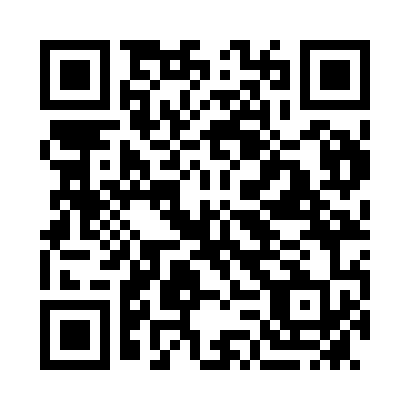 Prayer times for Durrie, AustraliaWed 1 May 2024 - Fri 31 May 2024High Latitude Method: NonePrayer Calculation Method: Muslim World LeagueAsar Calculation Method: ShafiPrayer times provided by https://www.salahtimes.comDateDayFajrSunriseDhuhrAsrMaghribIsha1Wed5:447:0212:363:476:107:242Thu5:457:0312:363:466:097:233Fri5:457:0312:363:466:087:224Sat5:457:0412:363:456:087:225Sun5:467:0412:363:456:077:216Mon5:467:0512:363:446:067:217Tue5:477:0512:363:446:067:208Wed5:477:0612:363:436:057:209Thu5:477:0612:363:436:057:1910Fri5:487:0712:363:426:047:1911Sat5:487:0712:363:426:037:1812Sun5:497:0812:363:416:037:1813Mon5:497:0812:353:416:027:1714Tue5:497:0912:353:416:027:1715Wed5:507:0912:363:406:017:1616Thu5:507:1012:363:406:017:1617Fri5:517:1012:363:396:007:1618Sat5:517:1112:363:396:007:1519Sun5:517:1112:363:396:007:1520Mon5:527:1212:363:395:597:1521Tue5:527:1212:363:385:597:1422Wed5:537:1312:363:385:587:1423Thu5:537:1312:363:385:587:1424Fri5:537:1412:363:375:587:1425Sat5:547:1412:363:375:587:1426Sun5:547:1512:363:375:577:1327Mon5:557:1512:363:375:577:1328Tue5:557:1612:363:375:577:1329Wed5:557:1612:373:375:577:1330Thu5:567:1712:373:365:567:1331Fri5:567:1712:373:365:567:13